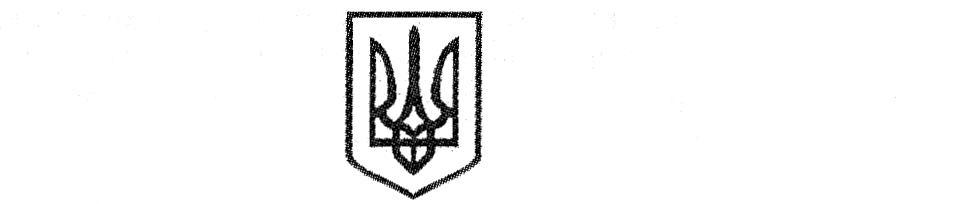 МІНІСТЕРСТВО ОСВІТИ І НАУКИ УКРАЇНИДЕПАРТАМЕНТ ОСВІТИ І НАУКИ ПОЛТАВСЬКОЇ ОБЛАСНОЇ  ДЕРЖАВНОЇ АДМІНІСТРАЦІЇПРОФЕСІЙНО-ТЕХНІЧНЕ  УЧИЛИЩЕ № 50  М. КАРЛІВКАНАКАЗ21.01.2022                                                 м. Карлівка                                                         № 38Про структурне підпорядкуванняпрацівників училища            З метою зміцнення трудової дисципліни, та  забезпечення необхідних організаційних  та для забезпечення продуктивної роботи училищаНАКАЗУЮ:Затвердити структуру управління ПРОФЕСІЙНО-ТЕХНІЧНИМ УЧИЛИЩЕМ №50 М.КАРЛІВКА (додається)Згідно затвердженої структури училища розподілити безпосередне структурне управління та керівництво  ПРОФЕСІЙНО-ТЕХНІЧНОГО УЧИЛИЩА №50 М.КАРЛІВКА наступним порядком : Директору училища безпосередньо підпорядковуються:Заступник директора з навчально-виробничої роботи;Заступник директора з навчально- виховної роботи;Завідувач господарства;Головний бухгалтер;Секретар керівника;Інспектор з кадрів;Паспортист;Механік;Шеф-кухар;Інженер з охорони праці;Юрисконсульт;Фахівець з питань цивільного захисту Заступнику директора з навчально-виробничої роботи  безпосередньо підпорядковуються:Методист;Старший майстер;Керівник фізичного виховання;Викладачі закладу професійно - технічної освіти;Лаборант Заступнику директора з навчально-виховної  роботи  безпосередньо підпорядковуються:Вихователі закладу професійно-технічної освіти;Практичний психолог;Педагог соціальний;Керівник гуртка;Бібліотекар;Фельдшер;Комендант Старшому майстру  безпосередньо підпорядковуються:Майстри виробничого навчання;Майстри виробничого навчання водінню;Механіку безпосередньо підпорядковуються:Водії автотранспортних засобів Завідувачу господарства безпосередньо підпорядковуються:Еелектромонтер з обслуговування та ремонту електроустаткування;Слюсар-сантехнік;Двірник;Сторожа;Прибиральники  службових приміщень;Слюсар-ремонтник;Слюсар-ремонтник;Столяр;Комірник;Каштелян;Технік;Оператори  котельні Головному бухгалтеру безпосередньо підпорядковуються:Бухгалтера;Інженер – електронік Шеф-кухарю безпосередньо підпорядковуються:Кухарі;Підсобний робітник кухні;Сестра медична з дієтичного харчування Коменданту безпосередньо підпорядковуються:Чергові по гуртожиткуУсі керівники структурних підрозділів  здійснюють   керівництво   підлеглими та несуть персональну відповідальність за:
- дотримання трудової і виробничої дисципліни;дотримання внутрішнього трудового розпорядку підприємства;за безумовне виконання виробничих завдань, покладених на структурний підрозділ;за безумовне  виконання вимог законодавчих актів з охорони праці та техніки   безпеки у  підпорядкованих підрозділах;за своєчасне і якісне надання всієї звітності керівництву училища, за збереження і раціональне використання матеріально-технічних цінностей.Контроль  за виконанням  цього наказу залишаю за собою.В.о.директора                                                                                                           Ігор ІЩЕНКО                                                                 Ознайомлення з наказом № ______ від ___________2022 року «Про структурне підпорядкування працівників училища»______________________Антоніна ШЕВЧЕНКО_______________________Вікторія ЧИЖ _______________________Віктор ОДАНЕЦЬ_______________________Ірина ЖИЛКА_______________________Наталія ПУЗИРЬОВА_______________________Анна САВЧУК_______________________Ірина БОДНЯ_______________________Наталія ВЕРТІЙ